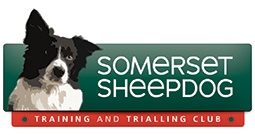 Membership FormName......................................................................................................................Address................................................................................................................................................................................................................................................................................................................................................................................Telephone..............................................................................................................Mobile....................................................................................................................Email......................................................................................................................Fee               £7.00Acceptance of Terms & ConditionsI agree to the terms and conditions of the Somerset Sheepdog Training and Trialling Club membership.  I have read the terms of the Privacy Policy and agree that my contact details can be held by SSTTC and my email address will only be circulated by Blind copy to other members of the Club and their Contact List                                                         Yes/NoSigned...............................................................................Date....................Please send completed form and payment of £7.00 per year (made payable to:- Somerset Sheepdog Training & Trialling Club) to the Membership Secretary,  57 Marsden, Cirencester, Glouc, GL7 7ET.Membership runs from April to April and entitles each member to run their dog at all Somerset trials and receive our regular newsletter. Any membership fee not received by end of June will result in membership being cancelled